Folge 3Besonders durch die Flüge aus Asien gelangt heikle Fracht in die Schweiz, wie beispielsweise gefälschte Medikamente. Solche Medikamente können lebensgefährlich sein. Zollspezia-listen erkennen, welche Pakete gefälschte Waren enthalten könnten und ziehen diese gezielt  aus dem Verkehr. Der Zoll geht dabei Risiko orientiert durch, d.h., es geht nicht darum, möglichst viel zu kontrollieren, sondern gezielt.Auch in anderen Produkten können Gefahren stecken.Aufgabe: Verbinde die Waren mit den Risikos, die sie in sich bergen könnten:Was und kann bei eingeführten Hunden oder Katzen eine Gefahr sein?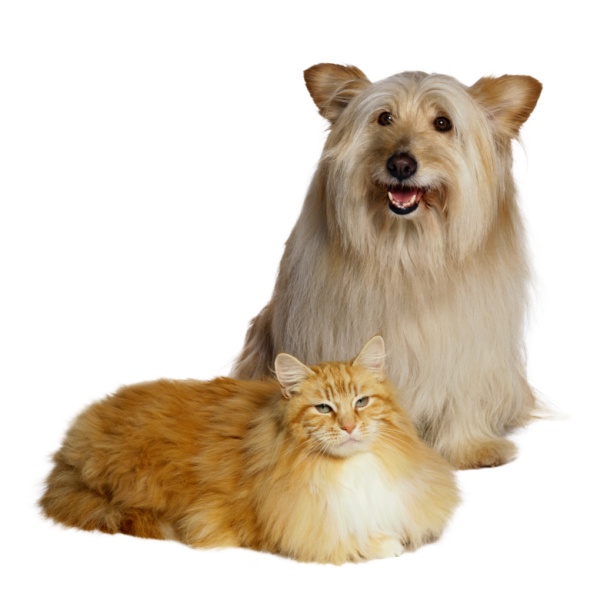 ___________________________________________________________________________________________________________________________________________________________________________________________________________________________________Der Zoll und seine Aufgaben: Gesundheit & Lebensmittel  WareBade-EntchenRisikoBleivergiftungFarbenschlechter UV-SchutzGeschirrhochgiftige PflanzensamenkernenSchmuckSchimmelpilzeSonnenbrillenPestizideReisKrebs erregende StoffePistaziengiftige Amine (Ammoniak)PaprikaAntibiotikaPangasius-Filetsgentechnisch verändert